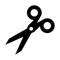 Triangular prismTriangular prismRectangular prismRectangular prism8 vertices8 vertices6 vertices 6 vertices12 edges12 edges9 edges 9 edges2 triangular faces and 
3 rectangular faces 2 triangular faces and 
3 rectangular faces6 rectangular faces6 rectangular faces